Сценарий праздника ко Дню Победы для детского сада. Старшая группа (5-6 лет)Славься, День Победы. (праздничный утренник, посвящённый Дню Победы)Цель праздника: Расширить знания о государственных праздниках и историческом наследии нашей страны;
Задачи: Развивать духовно-нравственный и интеллектуальный потенциал художественно - эстетическими средствами; музыкальной культурой;
Воспитывать уважение к боевому прошлому нашей Родины, чувство гордости за героизм нашего народа.
Данный материал будет полезен воспитателям, музыкальным руководителям, старшим воспитателям при проведении праздника,посвящённого Дню Победы, с детьми старшего дошкольного возраста.
Под песню «Москва» дети входят в зал, проходят с перестроениями, рассаживаются на места.

1-ый ведущий: Сегодня день особенный у нас
Счастливый день, великий День Победы.
Его добились наши прадеды и деды
И мы о нем расскажем вам сейчас.

2-ой ведущий: Вот сорок первый год, конец июня.
И люди спать легли спокойно,
Но утром уже знала вся страна,
Что началась ужасная война.
1-ый ведущий: 22 июня в 3 часа 15 минут утра немецкие войска перешли границы нашей Родины. Все: и стар, и млад, встали на защиту Отечества. Ваши прабабушки, прадедушки ушли на войну. Вчерашние школьники надевали на себя гимнастерки, сапоги и тоже уходили на фронт. Музыка «Священная война». (1 куплет)
2-ой ведущий:
Дочь обратилась однажды ко мне: 
- Мама, скажи мне, кто был на войне? 
- Дедушка Лёня - военный пилот - 
В небе водил боевой самолёт. 
Дедушка Женя десантником был. 
Он вспоминать о войне не любил 
И отвечал на вопросы мои: 
- Очень тяжёлые были бои. 
Бабушка Соня трудилась врачом, 
Жизни спасала бойцам под огнём. 
Прадед Алёша холодной зимой 
Бился с врагами под самой Москвой. 
Прадед Аркадий погиб на войне. 
Родине все послужили вполне. 
Много с войны не вернулось людей. 
Легче ответить, кто не был на ней. 

1-ый ведущий. Тяжёлая и кровопролитная была война. Все рода наших войск героически били ненавистных фашистов. Каждый день эшелоны увозили солдат на фронт, туда, где шла война. Родные и близкие со слезами на глазах провожали своих родных.(Выходят парами мальчик с девочкой, в руках у девочек платочек, мальчики в пилотках)1-ый мальчик. (выходят: дев. мальч. дев.)Ты не плачь, сестрёнка,Мама не рыдай,Я вернусь с победойВ наш любимый край. ( 2 девочки, машут  в след платочками).2-ой мальчик.  (выходят :мальч, дев)Воин отважный берёт города.Смелым, бесстрашным буду всегда. (1дев. машет платочком).3-ий мальчик.(выходят: мальч, дев, мальч)Есть у нас танки, есть пулемёты!Есть у нас пушки и самолёты!4-ый мальчик.Будем врагов мы бесстрашно крушить.Чтобы Россию освободить. (1 дев. машет платочком)Танец «А закаты алые».2-ой ведущий. Все вместе наши солдаты воевали против врага. Они были смелыми и мужественными. Им приходилось проходить многие километры пешком с  тяжёлым оружием за плечами, спать на снегу, пить воду из рек и озёр. Было трудно, но никто не плакал, не жаловался. И я предлагаю вам, ребята, попробовать пройти небольшие испытания и поиграть в военную игру.Игра «Донесение». 
Играют две команды. У каждой команды важный пакет, его надо доставить в штаб. По сигналу дети преодолевают препятствия: пробежать по мосту, переплыть через ров, подлезть под проволоку, пройти через болото и т. д. Последний отдаёт пакет командиру. 
1-ый пакет:  ЗАГАДКИ
1. Ползет черепаха, стальная рубаха,Враг в овраге, а она, где враг.Не знает ни горя, ни страха.Что это за черепаха?(Танк.)2.Словно небывалые чудесные цветы,Прилетели зонтики с небесной высоты.(Парашютисты.)3. Железная рыба плывет под водой,Врагу угрожает огнем и бедой.Железная рыба ныряет до дна.Родные моря охраняет Она.(Подводная лодка.)1-ый ведущий.вскрывает второй  конверт, читает: «На войне воины сложили много пословиц и поговорок. Знаете ли вы их?»           (Дети хором добавляют вторую часть пословицы.)ПОСЛОВИЦЫУмелый боец везде молодец.Хорош в строю — силен в бою.Солдатское дело — воевать храбро и умело.Русский солдат не знает преград.Красна девушка косами, а солдат орденами.Набирайся ума в учении, храбрости — в сражении.Друг за друга стой — и выиграешь бой.2-ой ведущий: Сложное задание, опять рвутся снаряды, свистят пули. Остаются на полях сражения раненые, которых необходимо срочно перевязать, отправить в медсанчасть. 
Игра - аттракцион «Ранение» 
Играют девочки - медсестры. Играют по двое. Напротив них на стульях 
сидят «раненые бойцы». По сигналу медсестры должны 
пробежать, низко присев, или наклонившись. Добежать до раненого, 
перевязать руку или ногу. 1-ый ведущий:  Четыре долгих года, 1418 дней и ночей шла на нашей земле самая страшная кровопролитная война. Наш народ разгромил фашизм и спас от него народы всего мира . Сегодня мы собрались, чтобы вместе со всей страной отметить светлый, радостный праздник. Семьдесят один год  прошёл с тех пор, как наши доблестные воины разгромили врага и одержали победу над фашистской Германией. Каждый год. 9 мая, мы отмечаем этот великий праздник, низко кланяемся тем, кто отстоял для нас мирную жизнь и свободу, вспоминаем тех, кто погиб в боях за Родину. 
Звучит песня «День победы» (слушание и подпевание припева)1 ребёнок. Сегодня праздник – День Победы!
Счастливый праздник – день весны!
В цветы все улицы одеты
И песни звонкие слышны.
2 ребёнок. Я знаю от папы, я знаю от деда
Девятого мая пришла к нам Победа.
Тот день весь народ ожидал,
Тот день самым радостным стал!
3 ребёнок .День Победы – это праздник,
Это вечером салют.
Много флагов на параде,
Люди радостно поют..
5 ребёнок. Пусть гремит салют Победы,
Этим светом мир согрет.
Нашим прадедам и дедам
Все: Всем желаем долгих лет!
Песня «Мы рисуем голубя..»
2-ой ведущий: Путь к победе был трудным и долгим. Вся наша огромная страна поднялась на борьбу с врагом. Люди разных национальностей, взрослые и дети воевали с врагами. На морях, на суше и в небе, в лесах и болотах шли тяжёлые бои. 
Война была очень жестокой, она принесла много горя и слез, разруху и голод. Многие не вернулись с войны, но память о них вечно живёт в наших сердцах.
Вечная слава героям, павшим за нашу Родину!
Всех, за Отчизну жизнь отдавших,
Всех, не вернувшихся домой,
Всех воевавших и страдавших,
Минутой обнимем одной.
Пусть все замрет в минуту эту,
Пусть даже время помолчит. 
Мы помним Вас, отцы и деды,
Россия, Родина вас чтит!
2-ой ведущий: Почтим память всех погибших за Родину минутой молчания.
               Минута молчания «Бухенвальдский набат».
1-ый ведущий: Люди не теряли веры в победу, даже в самые тяжелые времена. «Враг будет разбит, победа будет за нами» — эти слова звучали повсюду. И вот наступил день, когда по радио объявили об окончании войны. Страна ликовала! На улицах пели, танцевали, незнакомые люди обнимали друг друга, многие плакали от радости.
            Танец с цветами «Майский вальс»

2-ой ведущий: Отгремела война, на землю пришел мир. Благодарные люди поставили памятники воинам-освободителям. Во всех городах в память о войне горит вечный огонь, в память о погибших солдатах установлены памятники. Такие памятники называются памятниками неизвестному солдату, потому,. Что он для всех солдат России, которые победили фашистов.Реб.Имя твоё неизвестно, солдат!Был ты отец, ,или сын, или брат.Звали тебя и Иван, и Василий..Жизнь ты отдал во спасенье России.Нами твой подвиг, солдат, не забыт –Вечный огонь у подножья горит,Звёзды салюта в небо летят, Помним тебя, Неизвестный солдат.1-ый ведущий: На нашей Родине после войны осталось много братских могил, на которых всегда лежат живые цветы. Эти цветы – знак нашей памяти и глубочайшей благодарности тем, кто в боях отстаивал нашу Родину и погиб за нее. Но есть и много одиноких могил, в которых похоронены партизаны и солдаты. Ребята приготовили для вас сценку о солдате, погибшем на войне.
Ведущая: На опушке леса старый дуб стоит ,
А под этим дубом партизан лежит.
Он лежит, не дышит, он как-будто спит.
Золотые кудри ветер шевелит.
Около могилы мать его стоит,
Слезы проливая сыну говорит :
Девочка-мать: (сидя на коленях)"Я тебя родила, я и сберегла,
А теперь могила будет здесь твоя
Ты когда родился, батька немцев бил
Где-то под Смоленском голову сложил .
Я вдовой осталась, пятеро детей - 
Ты был самый младший, милый мой Андрей
И фашистских гадов ты немало бил.
Орден со звездою на груди носил,
Ой, скажи словечко матери своей,
Ой, болит сердечко по тебе Андрей.
Ведущая: Позади старушки слушал командир 
Ласковое слово ей проговорил : 
Мальчик-командир: "Ты не плачь, родная, он героем пал"
Ведущая: И с земли старушку тихо приподнял 
Мальчик-командир: За страну родную пал он не один ,И фашистским гадам крепко отомстил.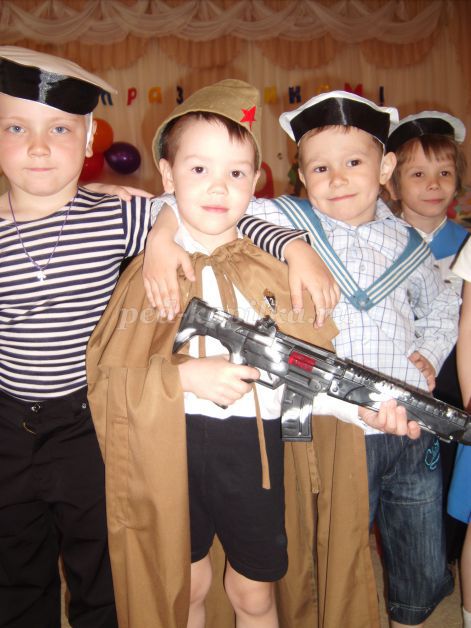 2-ой ведущий: Когда наши мальчишки вырастут, они тоже будут защитниками нашей Родины. И сейчас о наших будущих защитниках мы споём песню.
                    Песня «Бравые солдаты».
2-ой ведущий: О будущих защитниках страны ребята приготовили не только песню, но и стихи. Давайте их послушаем.
1 ребёнок: Мы внуки наших славных дедов
И мы гордимся их Победой.
Они победу в битве одержали,
Они врагов с земли прогнали.
2 ребёнок: Мы обещаем, так и будет!
Россию будем защищать!
И наш народ, и нашу землю
От всех врагов оберегать!
                          Танец «Флаг» 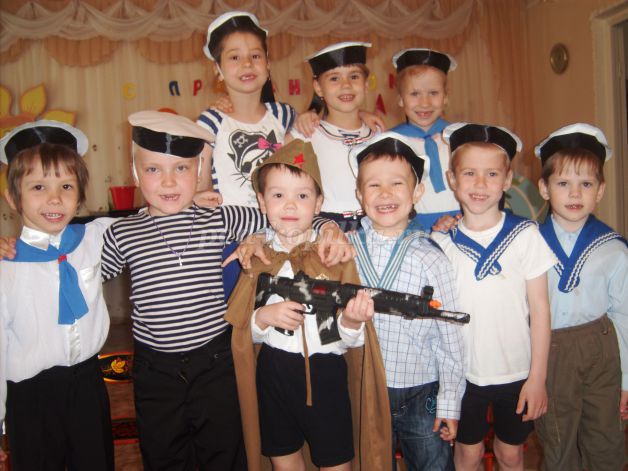 1-ый ведущий: Пусть не будет войны никогда,
Не коснется нас больше беда.
В День Победы все песни поют,
В честь Победы сверкает салют. 
А мы в честь Победы стихи прочтём и песню о дружбе споём.
1 ребёнок: День Победы – праздник дедов,
Этот праздник твой и мой!
Пусть же чистым будет небо
У ребят над головой!
2ребёнок: Пусть гремят сегодня пушки,
На парадах и в кино,
Мы за мир, войны не нужно,
Это точно решено!
3ребёнок: Мы за то, чтоб в мире дети
Не играли бы в войну.
Чтобы утром на рассвете,
Слушать мира тишину!
4ребёнок: Мы за то, чтоб вся планета
Зеленела словно сад,
Чтобы нес спокойно службу
Мирной Родины солдат.
5 ребёнок: Пусть на Земле цветут сады,
Здоровы будут дети,
Не нужно нам войны-беды,
Пусть солнце ярко светит!
                            Танец «Вуадели ача».

2-ой ведущий: Дню Победы слава! 
ДЕТИ (хором): Слава! 
2-ой ведущий: Ветеранам слава! 
ДЕТИ (хором): Слава! 
2-ой ведущий: Счастью, миру на земле! 
ДЕТИ (хором): Слава! Слава! Слава!

1-ый ведущий (вносит глобус в центр зала). Посмотрите, какой маленький земной шар (дети подходят, рассматривают глобус), и на нем всем есть место: и людям, и животным, и воде, и рыбам, и лесам, и полям. Нам надо беречь эту хрупкую планету, она наш дом. А для этого нужно всем людям на земле жить в мире.       Песня «Солнечный круг». (1 куплет)2-ой ведущий: На этом наш праздник окончен. 
Всем желаю счастья, мира и добра!

Ведущий 1: По всей стране открывались госпитали, где лечили раненых солдат. И первыми помощниками были дети. Они ухаживали за больными, писали за тяжелораненых письма домой, устраивали для бойцов концерты. Ведь с музыкой любая боль легче переноситься.Девочки:      Моя прабабушка не воевала,Она в тылу Победу приближала,У нас в тылу работали заводы,Для фронта делали там танки, самолёты…      Снаряды делали и пули отливали,Одежду, сапоги изготовляли,Для самолётов бомбы, ружья для солдат,И пушки, и, конечно, провиант.      Нынче у нас передышка,Завтра снова в бой,Моя боевая подруга,Вальс потанцуй со мной!Танец девочек с платками «Синий платочек»_________________________________ребенок: Откуда песня ты берешь начало? Ты в сердце у народа родилась. В военных грозах ты звучала! Ты с нами на трибуны поднялась. Тебя под вечер в поле люди пели – Так ты была нужна и дорога Ты на войне в солдатской шла шинели, И твой припев бил наповал врага!ребенок: Мы любим военные песни, И сами их часто поем. Давайте-ка грянем «Катюшу», Все вместе, все дружно споем!(дети с воспитателями и родители)Песня «Катюша»______________».